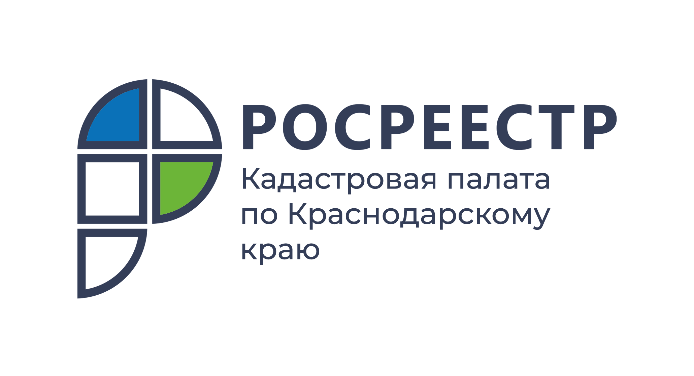 ПРЕСС-РЕЛИЗ

Выписки из ЕГРН online быстро и без электронной подписи
В 2021 году Кадастровой палатой по Краснодарскому краю было подготовлено около 3,9 млн. выписок из Единого государственного реестра недвижимости (ЕГРН) в форме электронного документа. Заказать электронную выписку из ЕГРН можно несколькими способами. Рассказываем про один из них, доступный на сайте Кадастровой палаты.Сервис по заказу электронных выписок из ЕГРН Федеральной кадастровой палаты spv.kadastr.ru позволяет быстро запросить сведения из госреестра в режиме online без электронной подписи. Скорость отработки запроса через данный сервис достигает всего нескольких минут. При этом максимально количество выписок, которое можно выбрать для одного заказа, – 500.Через электронный сервис Кадастровой палаты можно запросить следующие выписки:об основных характеристиках и зарегистрированных правах на объект недвижимости;об объекте недвижимости;о переходе прав на объект недвижимости;о зарегистрированных договорах участия в долевом строительстве;Кадастровый план территории.«Электронная выписка ЕГРН заверяется электронной подписью и имеет такое же юридическое значение, что и бумажная выписка с печатью. Данный формат идеально подходит для направления документов в электронном виде. Также с помощью сервиса можно просмотреть общедоступные сведения об объектах online бесплатно, не заказывая выписку,» – отметила заместитель директора Кадастровой палаты по Краснодарскому краю Светлана Галацан.Сервис Кадастровой палаты позволяет просматривать не только информацию обо всех объектах недвижимости, правообладателем которых является пользователь, но и проверить наличие ограничений (обременений) в свою пользу. В случае заказа множества выписок необязательно ждать, когда будет готов весь пакет документов. Можно просматривать и скачивать по одной выписке по мере готовности.Обратите внимание – для авторизации необходимо войти в Личный кабинет через Единую систему идентификации и аутентификации (ЕСИА) Госуслуг.______________________________________________________________________________________________________Пресс-служба Кадастровой палаты по Краснодарскому краю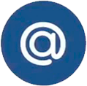 press23@23.kadastr.ru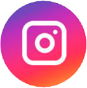 https://www.instagram.com/kadastr_kuban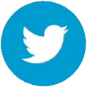 https://twitter.com/Kadastr_Kuban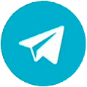 https://t.me/kadastr_kuban